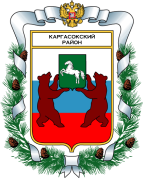 МУНИЦИПАЛЬНОЕ ОБРАЗОВАНИЕ «КАРГАСОКСКИЙ РАЙОН»ТОМСКАЯ ОБЛАСТЬАДМИНИСТРАЦИЯ КАРГАСОКСКОГО РАЙОНАПОСТАНОВЛЕНИЕ27.12.2022с. Каргасок                                                                                                                   №271О признании утратившим силу некоторых постановлений Администрации Каргасокского района В целях приведения в соответствие с действующим законодательством, Администрация Каргасокского района постановляет:Признать утратившим силу:1.1. пункт 1 и приложения к постановлению Администрации Каргасокского района от 19.08.2013 № 239 «Об утверждении административного регламента предоставления муниципальной услуги «Перевод земель или земельных участков, находящихся в частной собственности, расположенных на межселенной территории Каргасокского района, или муниципальной собственности муниципального образования «Каргасокский район», из одной категории в другую, за исключением земель сельскохозяйственного назначения»1.2 пункт 4, абзац 6 постановления Администрации Каргасокского района от 12.05.2016 № 135 «О внесении изменений в некоторые постановления Администрации Каргасокского района в сфере предоставления муниципальных услуг»;1.3 постановление Администрации Каргасокского района  от 01.12.2017 № 317 «О внесении  изменений в постановление Администрации Каргасокского района от 19.08.2013 № 239 «Об утверждении административного регламента предоставления муниципальной услуги «Перевод земель или земельных участков, находящихся в частной собственности, расположенных на межселенной территории Каргасокского района, или в муниципальной собственности муниципального образования «Каргасокский район», из одной категории в другую, за исключением земель сельскохозяйственного назначения»2. Настоящее постановление вступает в силу со дня официального опубликования (обнародования) в порядке, предусмотренном Уставом муниципального образования «Каргасокский район».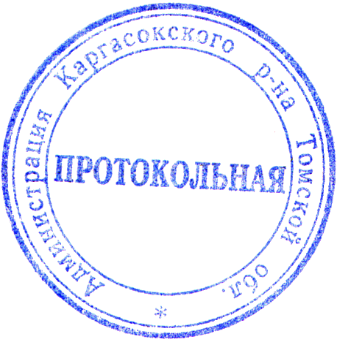 Е.М. Сыркина8(38253)2-18-09                                        И.о. Главы Каргасокского районаЮ.Н. Микитич